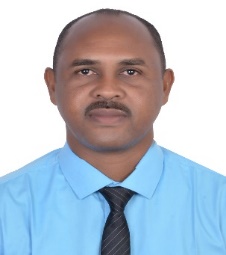 Others: Familiar with Radio communication.Sudanese driving license (Valid).References: Yousif Mohamed Haroun – Site Manager- IMC-Sudan.E-mail: ymohammed@InternationalMedicalCorps.org.Phone No: 00249912137427.Mohamed Abdelnour – Logistic Officer.Mobile NO: +249917686601.E-mail: mabdelgadir@InternationalMedicalCorps.org.              Kurmuk87@hotmail.comProfessional AttributesQualified Bachelor of Science in ( Architecture) from Lyceum-Northwestern University, Philippines.To pursue a challenging career in which my belief in the importance of intelligence and creativity, skill and initiative should be put to the best use.SkillsVery good in Auto Cad Very good in Revit Architecture.Excellent in computer skills include MS Office applications.Ability to prioritize and plan effectively.Flexible and willing to travel.Ensuring confidentiality at all times. Able to communicate effectively both verbally and writing in English and Arabic language. In-depth understanding of the construction industry and able to resolve problems and issues that arise during construction. Competent with dealing with letters and emails. Ability to work under pressure and with different partners.Communication and presentations Skills.Experience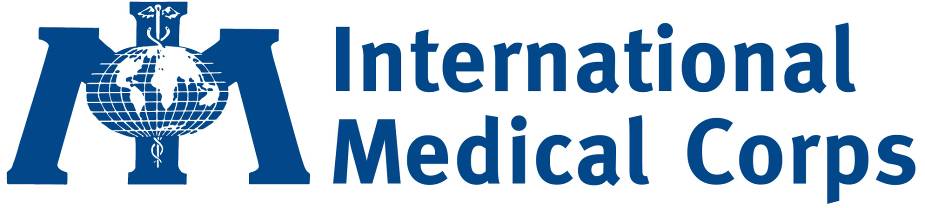 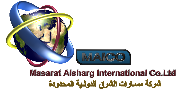 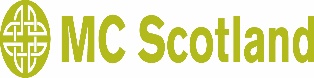 PADCO-AECOM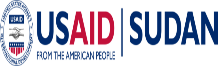 International Rescue Committee (IRC)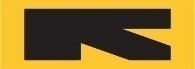 International Medical Corps- Sudan- Blue Nile office as Procurement officer from July-2019 up to now.Responsibilities:Responsible for the perfect implementation of the procurement procedure.Organize procurement activities and processes, including preparation and conduct of Request for Quotations, Invitations to Bid or Requests for Proposals, the opening and evaluation of tenders.Review and analyze all vendors/suppliers, supply, and price options.Ensure that the products and supplies are high quality.Creates purchase orders, ensuring relevant procurement procedures have been applied and all supporting documentation is attached.Ensuring all invoices received reconcile to purchase orders and created and matching receipts to purchase orders.Ensure all documents to be submitted to finance team for payment to vendor on time.Coordinate contract negotiations, prepare request for award of contract for the review and approval of relevant authorities, as required. Prepare and Delivers the Purchase orders (PO) to the selected suppliers. Collects the items from the suppliers. Presents the items to the warehouse officer.Collaborates to the redaction of the Weekly and Monthly report providing:Entering all PRs in online procurement tracking sheet (PTS).  Registration of vendors in online system. Checking of vendor ID in Bridger insight system (watchlist report).Insure the overall online reporting is done in adequate/accurate manner.Masarat Alsharg International Company- Sudan-Khartoum as site Architect from October-2018 up to June-2019.Responsibilities:Monitor all the construction activities on site and take appropriate actions to deal with the results of delays or emergencies at construction site. Supervise all projects activities and make sure they are in line with the contract requirements.  Liaising with clients and their representatives (architects, engineers and surveyors), including attending regular meetings to keep them informed of progress. Overseeing quality control and health and safety matters on site.Preparing reports as required.  MC Scotland Organization–Sudan as Construction Engineer from June/2010 up to April/ 2011.  Responsibilities:Assist in the development of the bill of quantities (BoQs) in accordance to the rehabilitation needs and the available budget.Monitor the rehabilitation and construction work in all respective localities in Blue Nile.Oversee the technical quality of the work and adherence to the agreed scope of work and advice the office or Site Manager.Checking the quality of rehabilitation materials, before rehabilitation work is commenced or upon request of organization.Close monitoring Technical specification of the rehabilitation works.Submitted a written report on each monitoring site visit with comments the progress of work, technical quality and recommendations.Follow up the agreed work schedule and implementation of the rehabilitation work.Assist Organization in any technical discussions with the contactors.Support the Site/Office Manager with the information required for preparation of service received notes, payment certificates and completion certificates in payments of the installments to the contractors.Assess the availability of local materials in the field and assist the logistic team in procurement of the respective required materials.Follow up the transportation of the rehabilitation materials, including the receiving and releasing of items.Ensure the waybill, GRNs and GIOs are signed, collected and sent back to office.Ensure the safety and security of the rehabilitation materials.Ensure the received materials are used for the targeted activities only.Assist in the selection of the rehabilitation labor contractors.Assist in mobilization the community to provide their contributions.Assist the Site/Office Manager in reviewing the final output of the project upon completion and after 30 days and give recommendations.Submit final rehabilitation report up on completion of the rehabilitation work for each clinic.     PADCO | AECOM International Sudan USAID Program–Sudan as Construction Engineer from March 2008 up to March 2009.Responsibilities:Assist in the development of the bill of quantities (BoQs) in accordance to the rehabilitation needs and the available budget.Monitor the rehabilitation and construction work in all respective localities in Blue Nile.Oversee the technical quality of the work and adherence to the agreed scope of work and advice the office or Site Manager.Checking the quality of rehabilitation materials, before rehabilitation work is commenced or upon request of organization.Close monitoring Technical specification of the rehabilitation works.Submitted a written report on each monitoring site visit with comments the progress of work, technical quality and recommendations.Follow up the agreed work schedule and implementation of the rehabilitation work.Assist Organization in any technical discussions with the contactors.Support the Site/Office Manager with the information required for preparation of service received notes, payment certificates and completion certificates in payments of the installments to the contractors.Assess the availability of local materials in the field and assist the logistic team in procurement of the respective required materials.Follow up the transportation of the rehabilitation materials, including the receiving and releasing of items.Ensure the waybill, GRNs and GIOs are signed, collected and sent back to office.Ensure the safety and security of the rehabilitation materials.Ensure the received materials are used for the targeted activities only.Assist in the selection of the rehabilitation labor contractors.Assist in mobilization the community to provide their contributions.Assist the Site/Office Manager in reviewing the final output of the project upon completion and after 30 days and give recommendations.Submit final rehabilitation report up on completion of the rehabilitation work for each clinic.International Rescue Committee (IRC)-Sudan –Blue Nile office as Water and Sanitation Officer from August-2007 to February-2008.Responsibilities:Supervise and monitor the implementation of water and sanitation projects (hand pumps, latrines).Build the capacity and competence of Public Health and WASH committees. Initiate the implementation process as advised by the office.Review performance, monitor development and evaluate approaches adopted by partners in water, sanitation and hygiene promotion. Review on a regular basis the quantity and quality of water and sanitation services offered in local communities.Prepare monthly and weekly reporting on progress of the project implementation as well as field visit report.Act as a focal point on water, sanitation and hygiene promotion issues within NGOs and liaise with UN related agencies and governmental and nongovernmental counterparts.Education - Lyceum-Northwestern University-college of Architecture - Philippines.	Bachelor of Science in Architecture-          November 2015- Sudan University of Science & Technology-college of Engineering.  Diploma in Architecture (three years) -    January 2002